          Civitas Academy Bulletin                       13/07/20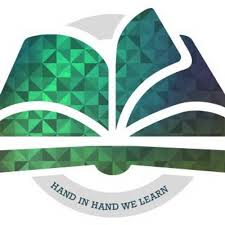 Update from Mr WiederWelcome to our final bulletin edition of the school year. I would like to wish everyone a restful and enjoyable break, ready for a full school return (subject to latest government guidelines) in September. As a result of our risk management plan, we have proposed several changes to the timetable to support the staggered arrival and collection of pupils in different year groups. Once the plan has been approved, I will be in a position to share this with you. Information will be presented in a similar way to the plans for the partial reopening.Civitas Academy will be reopening for all pupils in Y1- Y5 on Thursday 3rd September 2020. The new Reception cohort will follow a separate transition arrangement as outlined in the information pack.I would like to thank all of the families that have completed the end of year questionnaire. We use the information gathered as part of our annual school evaluation and plan development areas as a result of the information gathered. The link to this questionnaire is in the email sent out with the reports2020-21 StaffingIn September, the class teachers for each year group will be:EYFS (Phase Leader: Mrs Witkowski)KS1 (Phase Leader: Miss Boman)KS2 (Phase Leader: Miss Frain)Meet the Teacher ZoomThere will be an opportunity this week for families to meet the new teachers in each year group. The Zoom meeting invites were sent out in the same email as the end of year report. The timetable for these meetings are:ReportsThese were sent out via email on Friday 10th July. There will be an opportunity to discuss the contents of the report on the phone call home this week. If your child is attending the education provision in one of the bubble groups, please email the class teacher using the year group email address if you would wish to discuss the report further.2019-20 Key Dates (All subject to change) Class NameTeacherElmerMrs Witkowski/ Miss TaylorPaddingtonMiss BradburnYear GroupClass NameTeacher1GruffaloMiss Pearse1PinocchioMrs Underwood2BFGMrs Aram2MatildaMiss BomanYear GroupClass NameTeacher3KinneyMiss Sturt-Hammond3RosenMiss Burbidge4MurphyMiss Parry4RichardsMiss Edwards5ZephaniahMiss FrainDay and Time Year GroupTuesday (9:30am)Year 1Tuesday (10:30am)Year 2Wednesday (9:30am)Year 4Wednesday (10:30am)Year 3Thursday (9:30am)Year 5Date and TimeEventFriday 17th JulyLast day of term for children